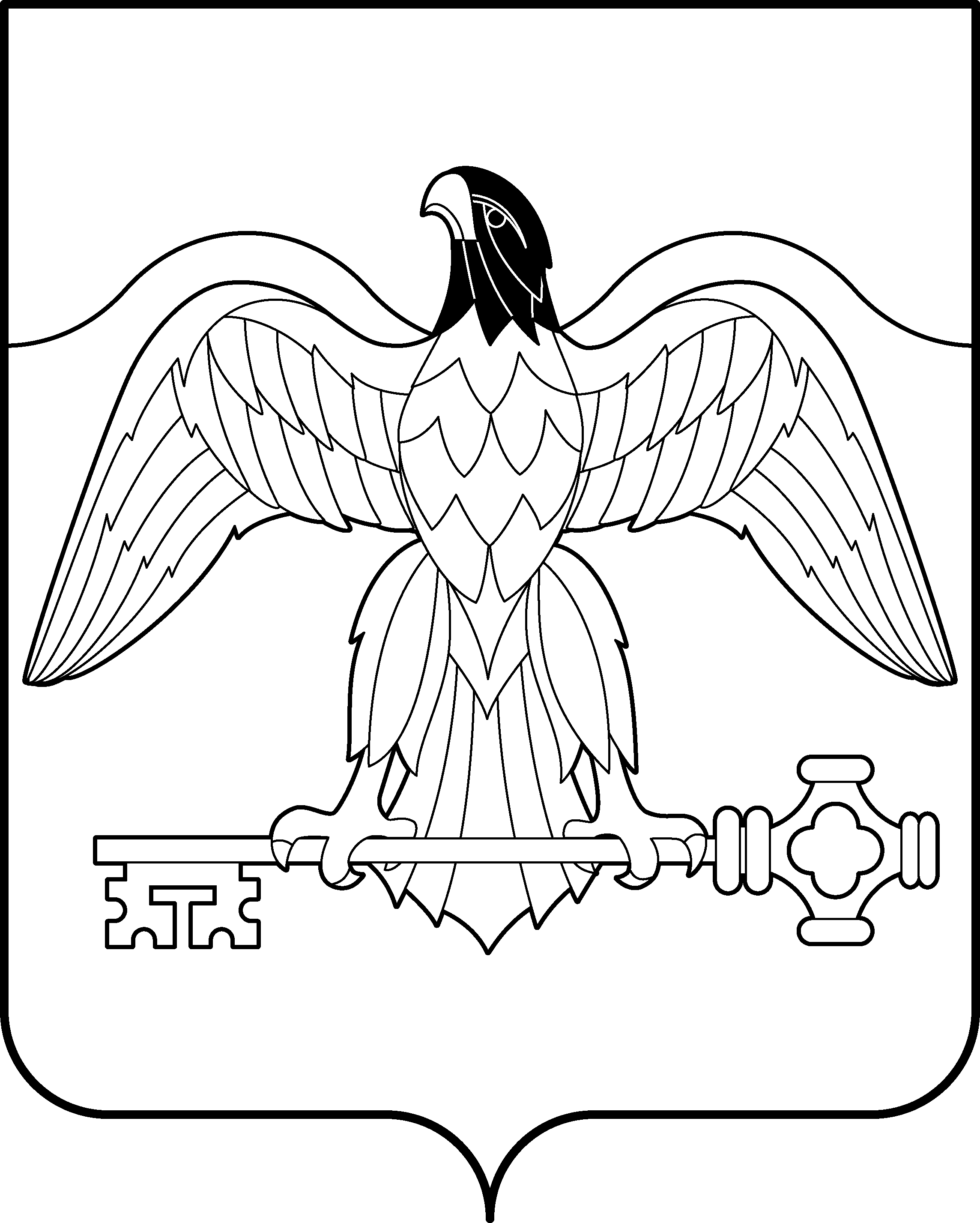 СОБРАНИЕ ДЕПУТАТОВКАРАБАШСКОГО ГОРОДСКОГО ОКРУГАЧЕЛЯБИНСКОЙ ОБЛАСТИРЕШЕНИЕ  от « 01 »  апреля  2021г.                                                                                 №  73О назначении собранияпо вопросам реализации инициативных проектовВ соответствии с Федеральным законом от 06.10.2003г. № 131-ФЗ                          «Об общих принципах организации местного самоуправления в Российской Федерации», решением Собрания депутатов Карабашского городского округа от 29.01.2021г.  № 58 «Об утверждении Порядка назначения и проведения собрания или конференции граждан на территории Карабашского городского округа в целях рассмотрения вопросов внесения инициативных проектов», рассмотрев обращение инициаторов проектов, руководствуясь Уставом Карабашского городского округа,   Собрание депутатов Карабашского городского округа РЕШАЕТ:1. Назначить проведение собрания по вопросам реализации инициативных проектов согласно приложению.2. Обнародовать настоящее решение на официальном сайте администрации Карабашского городского округа в информационно-телекоммуникационной сети «Интернет» http://karabash-go.ru/.      Председатель Собрания депутатов      Карабашского городского округа                                               Д.С. ШуткинПриложение к решению Собрания депутатовКарабашского городского округаот « 01 »  апреля  2021г. № 73 Отп. 5 экз.1 – в дело2 – Собрание депутатов3 – администрация4 – прокуратура5 – инициатор № п/пДата, входящий номер обращенияИнициатор проектаНаименование инициативного проектаДата, время, место, способ проведения:  Способ проведенияТерритория округа, в границах которой будет проводится собрание1 30.03.2021г.№ 30Инициативная группа гражданБлагоустройство дворовой территории, расположенной по ул. Ключевая, д. № 20 17.04.2021г., 18:30 ч.,дворовая территория дома № 20 улица Ключевая, собраниеочный территория многоквартирного дома № 20  по ул. Ключевая